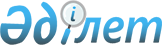 О зачете задолженности по кредиту Комиссии Европейского СообществаП о с т а н о в л е н и е Правительства Республики Казахстан от 3 июня 1996 г. N 683



          В целях сокращения образовавшейся задолженности акционерного
общества "Астана дари" перед республиканским бюджетом по кредиту
Комиссии Европейского Сообщества Правительство Республики Казахстан
ПОСТАНОВЛЯЕТ:




          1. Министерству финансов Республики Казахстан провести зачет
части задолженности акционерного общества "Астана дари" по кредиту
Комиссии Европейского Сообщества перед республиканским бюджетом в
сумме 7,2 млн. (семь миллионов двести тысяч) тенге в счет
финансирования республиканских лечебных учреждений Министерства
здравоохранения Республики Казахстан за полученные ими лекарственные
препараты от организаций акционерного общества "Астана дари" согласно
прилагаемому перечню.




          2. Зачет задолженности провести с отражением указанных сумм в
доходной и расходной частях республиканского бюджета.





   Премьер-Министр
Республики Казахстан

                                               Приложение



                                     к постановлению Правительства
                                        Республики Казахстан
                                       от 3 июня 1996 г. N 683














                                                        Задолженность




                 республиканских лечебных учреждений,
             принимаемая к зачету с акционерным обществом
          "Астана дари", по состоянию на 1 апреля 1996 года

     _________________________________________________________________
                 |                                    |
        Номер    |  Наименование организации          | Сумма,
        аптеки   |                                    | тыс.тенге
     ____________|____________________________________|______________

          58       Казахский научно-исследовательский
                   институт онкологии                       92
           "       Госпиталь инвалидов Великой
                   Отечественной войны                    1521
          64       Казахский научно-исследовательский
                   институт глазных болезней              1409
          78       Казахский научно-исследовательский
                   институт туберкулеза                   2050
          65       Казахский научно-исследовательский
                   институт педиатрии                     1587
           "       Поликлиника Национальной академии
                   наук Республики Казахстан               519
           "       Республиканская стоматологическая
                   поликлиника                               7
           "       Республиканская консультационная
                   поликлиника                              15

                            ИТОГО                         7200

      
      


					© 2012. РГП на ПХВ «Институт законодательства и правовой информации Республики Казахстан» Министерства юстиции Республики Казахстан
				